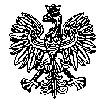 KOMENDA  WOJEWÓDZKA  POLICJIz siedzibą w RadomiuSekcja Zamówień Publicznych	ul. 11 Listopada 37/59,      26-600 Radomtel. 47 701 31 03		tel. 47 701 20 07    Radom, dnia 02.08.2022r.	   Egzemplarz pojedynczy l.dz. ZP 1631/22RTJ 52/22								 WYKONAWCYInformacja o wyborze najkorzystniejszej ofertydotyczy postępowania o udzielenie zamówienia publicznego ogłoszonego na dostawy w trybie podstawowym 
bez możliwości prowadzenia negocjacji w przedmiocie zamówienia   pn.   Zakup i dostarczenie środków czystości oraz materiałów do utrzymania czystości i porządku dla KWP zs. w Radomiu
 i jednostek garnizonu mazowieckiego oraz jednostek CBŚP i BSWPnr wewnętrzny postępowania 34/22ID ( ID 638759 )Zamawiający – Komenda Wojewódzka Policji z siedzibą w Radomiu, działając na podstawie art. 253 ust. 2 ustawy z dnia 11 września 2019r. Prawo zamówień publicznych (Dz. U. z 2021r., poz. 1129 z późn. zm.) informuje o dokonaniu wyboru najkorzystniejszej oferty w przedmiotowym postępowaniu tj.  Wykonawcy WOLPRES Przedsiębiorstwo Produkcyjno Handlowo Usługowe Katarzyna Prus, Grzegorz Prus spółka jawna, 26-600 Radom, ul. Tartaczna 3/5.I kryterium – cena – 599 873,90 zł.  kryterium II - termin dostawy częściowej – 9 dniz punktacją łączną wynoszącą: 100,00 pkt w tym:  kryterium cena: 60,00 pkt,  kryterium II termin dostawy częściowej: 40,00 pktUZASADNIENIE WYBORU OFERTY:W postępowaniu złożono jedną ważną ofertę. Oferta oznaczona nr 1 to najkorzystniejsza oferta, która przedstawia najkorzystniejszy stosunek jakości  (tj. termin dostawy częściowej) do ceny. Oferta otrzymała łącznie 100,00 pkt. Cena najkorzystniejszej oferty mieści się w kwocie, którą Zamawiający zamierza przeznaczyć 
na sfinansowanie  zamówienia. W wyznaczonym przez Zamawiającego terminie tj. do dnia 20.07.2022r. do godziny 12.00  – wpłynęła 
1 (jedna) oferta w przedmiotowym postępowaniu prowadzonym za pośrednictwem platformazapupowa.pl
 pod adresem: https://platformazakupowa.pl/pn/kwp_radom Nazwy albo imiona i nazwiska oraz siedziby  lub miejsca prowadzonej działalności gospodarczej albo miejsce zamieszkania wykonawców, których oferty zostały otwarte:OFERTA NR 1 WOLPRES 
Przedsiębiorstwo Produkcyjno Handlowo UsługoweKatarzyna Prus , Grzegorz Prus spółka jawna26-600 Radom, ul. Tartaczna 3/5NIP 7960034562 Wartość oferty – 599 873,90 zł.Zamawiający przed otwarciem ofert udostępnił na stronie internetowej prowadzonego postępowania: https://platformazakupowa.pl/pn/kwp_radom informację o kwocie, jaką zamierza przeznaczyć na sfinansowanie zamówienia tj. 600 493,75 zł. WYLICZENIE I PRZYZNANIE OFERTOM PUNKTACJIkryterium I - cena (C) 60% (60 pkt. – maksymalna liczba punktów, która może być przyznana),kryterium II - termin dostawy częściowej (T) 40% (40 pkt. – maksymalna liczba punktów, która może być   przyznana)Wymagane jest, aby zamówienie zostało zrealizowane w ciągu 14 dni kalendarzowych licząc od dnia złożenia zamówienia. Za skrócenie terminu dostawy Zamawiający przyznaje:- za dostawę w terminie poniżej 10 dni – 40 pkt.- za dostawę w terminie od 10 do 13 dni – 20 pkt.- za dostawę w terminie 14 dni – 0 pkt.Oferty zawierające termin dłuższy niż 14 dni kalendarzowych zostaną odrzucone jako niezgodne
z warunkami zamówienia.Wybór najkorzystniejszej oferty zostanie dokonany w następujący sposób:Obliczenia będą dokonane z dokładnością do dwóch miejsc po przecinku.     Kryterium I: Cena (C)Wyliczenie i przyznanie punktacji każdej z ofert za zaproponowaną cenę na podstawie następującego wzoru:C obliczana = (C min/C oferty ocenianej) x 60gdzie:C obliczana – liczba punktów, którą należy wyliczyćC min – najniższa cena ofertyC oferty ocenianej – cena oferty ocenianejKryterium II: termin dostawy (T)Za skrócenie terminu dostawy Zamawiający przyznaje:- za dostawę w terminie poniżej 10 dni – 40 pkt.- za dostawę w terminie od 10 do 13 dni – 20 pkt.- za dostawę w terminie 14 dni – 0 pkt.Oferty zawierające termin dłuższy niż 14 dni kalendarzowych zostaną odrzucone jako niezgodne
z warunkami zamówienia.Łączna liczba punktów przyznany ofercie wyliczona zostanie wg wzoru:W = C + Tgdzie:W – łączna punktacja,C – punkty za cenę,T – punkty za termin dostawyZa ofertę najkorzystniejszą uznana zostanie oferta, spośród złożonych, ważnych i niepodlegających odrzuceniu ofert, która uzyska największą ilość punktów. Obliczenia dokonane będą z dokładnością do dwóch miejsc po przecinku.Do porównania Zamawiający przyjmie łączną cenę brutto za wykonanie przedmiotu zamówienia oraz termin dostawy podane przez Wykonawców w formularzu ofertowym.PUNKTACJA PRZYZNANA OFERTOM RANKING OFERT i WYLICZENIE PUNKTACJI1. miejsce – WOLPRES Przedsiębiorstwo Produkcyjno Handlowo Usługowe Katarzyna Prus, Grzegorz Prus spółka jawna, 26-600 Radom, ul. Tartaczna 3/5 – 100,00 pkt.Z poważaniemwz.     STARSZY INSPEKTORSekcji Zamówień Publicznych KWP z siedzibą w Radomiu          Agnieszka SytaInformację o wyborze najkorzystniejszej oferty udostępniono na stronie internetowej prowadzonego postępowania za pośrednictwem platformazakupowa.pl pod adresem:
https://platformazakupowa.pl/pn/kwp_radom w dniu 02.08.2022r.Wykonano egzemplarz pojedynczy   Wytworzył: Małgorzata Wójcik  
Wartość jaką Zamawiający przeznaczył na realizację zadania 
brutto [PLN]Nr ofertyNazwaWykonawcyKryterium I:cena ( C ) 
oferty brutto 
z wagą –  60%Kryterium II: termin dostawy (T) -
 z wagą 40%Łączna ilość punktów ocenianej oferty600 493,751.WOLPRES Przedsiębiorstwo Produkcyjno Handlowo UsługoweKatarzyna Prus , Grzegorz Prus 
spółka jawna26-600 Radom, 
ul. Tartaczna 3/5599 873,90 9 dni100,00600 493,751.WOLPRES Przedsiębiorstwo Produkcyjno Handlowo UsługoweKatarzyna Prus , Grzegorz Prus 
spółka jawna26-600 Radom, 
ul. Tartaczna 3/560,0040,00100,00